ΠΑΝΕΠΙΣΤΗΜΙΟ ΠΕΛΟΠΟΝΝΗΣΟΥΣΧΟΛΗ ΟΙΚΟΝΟΜΙΑΣ ΚΑΙ ΤΕΧΝΟΛΟΓΙΑΣΤΜΗΜΑ ΟΙΚΟΝΟΜΙΚΩΝ ΕΠΙΣΤΗΜΩΝΠΜΣ ΟΡΓΑΝΩΣΗ ΚΑΙ ΔΙΟΙΚΗΣΗ ΔΗΜΟΣΙΩΝ ΥΠΗΡΕΣΙΩΝ ΔΗΜΟΣΙΩΝ ΟΡΓΑΝΙΣΜΩΝ ΚΑΙ ΕΠΙΧΕΙΡΗΣΕΩΝΑ Ν Α Κ Ο Ι Ν Ω Σ Η Σύμφωνα με το αρθ.35 παρ.2 του  ν. 4485/2017 απαλλάσσονται από τα τέλη φοίτησης, όπου αυτά προβλέπονται, οι φοιτητές Π.Μ.Σ., των οποίων το ατομικό εισόδημα, εφόσον διαθέτουν ίδιο εισόδημα, και το οικογενειακό διαθέσιμο ισοδύναμο εισόδημα δεν υπερβαίνουν αυτοτελώς, το μεν ατομικό το εκατό τοις εκατό (100%), το δε οικογενειακό το εβδομήντα τοις εκατό (70%) του εθνικού διάμεσου διαθέσιμου ισοδύναμου εισοδήματος, (επισυνάπτεται Απόφαση του Υφυπουργού  Παιδείας και Θρησκευμάτων με αρ.πρωτ. 79803/Ζ1/05.07.2021) σύμφωνα με τα πλέον πρόσφατα κάθε φορά δημοσιευμένα στοιχεία της Ελληνικής Στατιστικής Αρχής (ΕΛ.ΣΤΑΤ.). Η απαλλαγή αυτή παρέχεται για τη συμμετοχή σε ένα μόνο Π.Μ.Σ.. Σε κάθε περίπτωση, οι απαλλασσόμενοι φοιτητές δεν ξεπερνούν το ποσοστό του τριάντα τοις εκατό (30%) του συνολικού αριθμού των φοιτητών που εισάγονται στο Π.Μ.Σ.. Αν οι δικαιούχοι υπερβαίνουν το ποσοστό του προηγούμενου εδαφίου, επιλέγονται με σειρά κατάταξης ξεκινώντας από αυτούς που έχουν το μικρότερο εισόδημα. Με απόφαση του Υπουργού Παιδείας, Έρευνας και Θρησκευμάτων, η οποία δημοσιεύεται στην Εφημερίδα της Κυβερνήσεως ορίζεται κάθε θέμα σχετικό με την εφαρμογή των προηγούμενων εδαφίων. Με όμοια απόφαση διαπιστώνεται κατ' έτος το ποσό που αντιστοιχεί στο εθνικό διάμεσο διαθέσιμο ισοδύναμο εισόδημα (το ατομικό και το εβδομήντα τοις εκατό (70%) του οικογενειακού), σύμφωνα με τα στοιχεία της ΕΛ.ΣΤΑΤ.. Για την εφαρμογή της παρούσας παραγράφου λαμβάνονται υπόψη, από την Επιτροπή που συγκροτείται δυνάμει της περίπτωσης δ' της παραγράφου 3 του άρθρου 31, τα εισοδήματα του τελευταίου φορολογικού έτους, για το οποίο κατά το χρόνο της επιλογής στο Π.Μ.Σ. έχει ολοκληρωθεί η εκκαθάριση φόρου, σύμφωνα με όσα ορίζονται στον Κώδικα Φορολογίας Εισοδήματος.Παρακαλούνται οι φοιτητές που επιθυμούν την απαλλαγή τελών φοίτησης να καταθέσουν ηλεκτρονικά gian@uop.gr  αίτηση  το τελευταίο εκκαθαριστικό σημείωμα (ατομικό ή και οικογενειακό) καθώς και πιστοποιητικό οικογενειακής κατάστασης  από την Τετάρτη 13/10/2021 έως και την Τετάρτη 20/10/2021.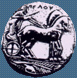 